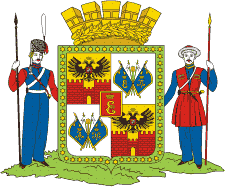 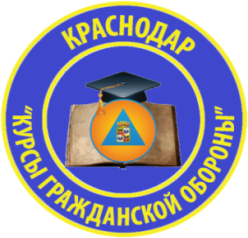 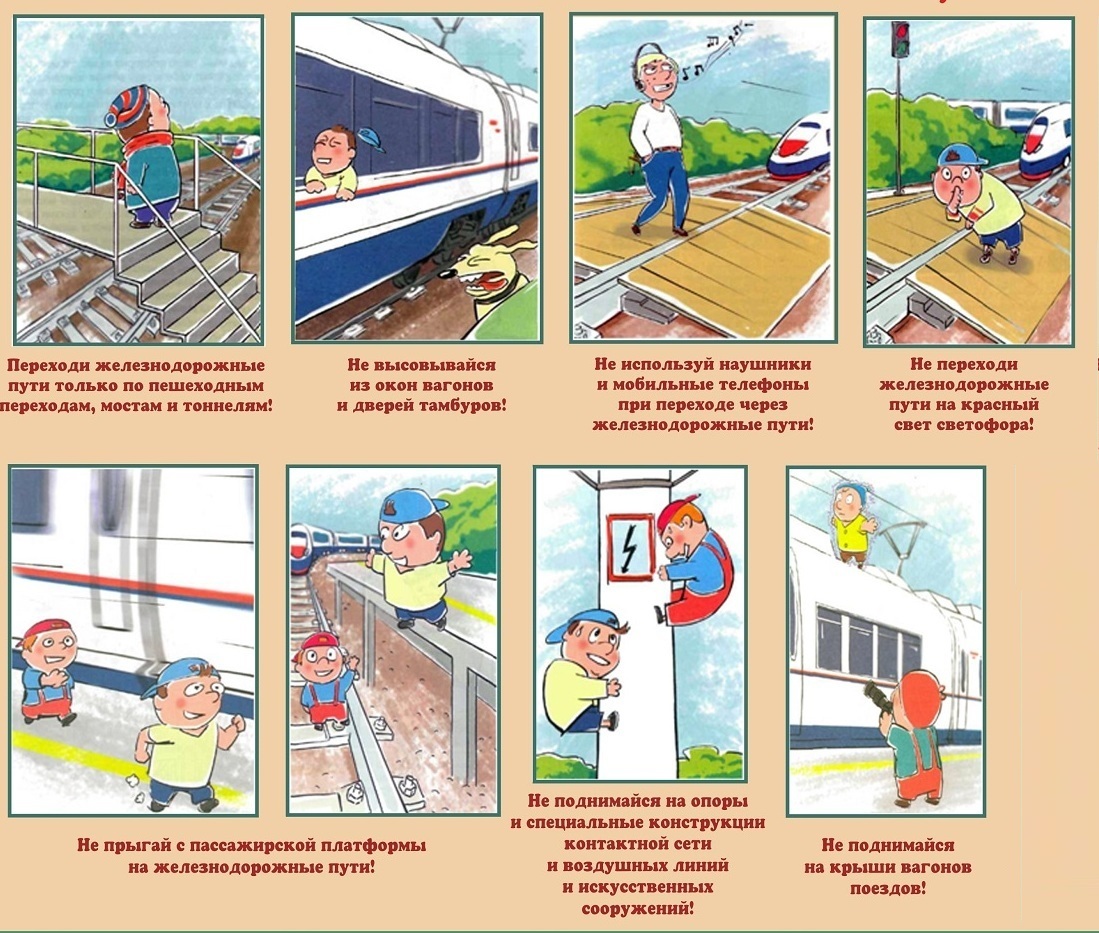 Знание норм и правил поведения при чрезвычайных ситуациях залог твоей безопасностиЕдиный телефон экстренных служб – 112